Муниципальное бюджетное дошкольное образовательное учреждение центр развития ребенка «Детский сад №193»(МБДОУ ЦРР «Детский сад №193»)Проект по пластилинографии «Пластилиновые фантазии» 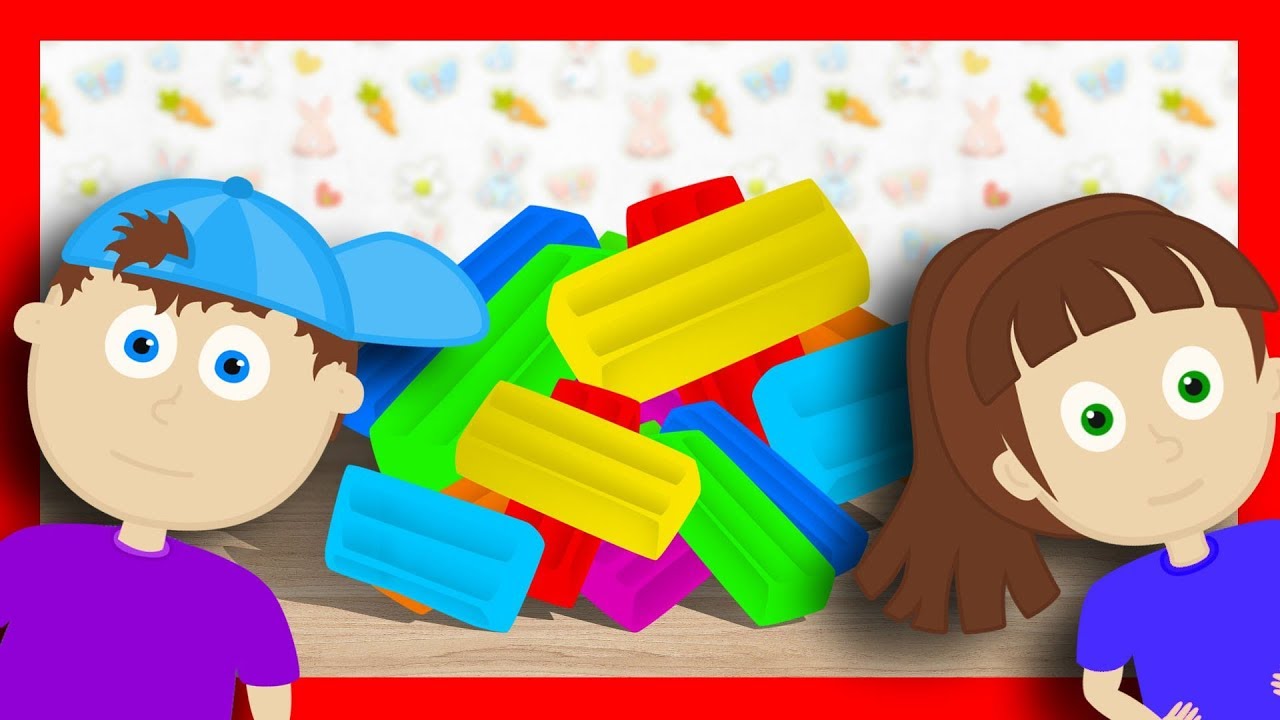                                                                       Разработала:                                                                      Воспитатель:                                                                            Белозерская Т.СТема проекта«Пластилиновые фантазии»Участники проектаДети подготовительной группы, родители, воспитатели.Тип проектаТворческий, групповойЦель проектаРазвитие мелкой моторики у детей старшего дошкольного возраста через пластилинографию.Задачи:- Учить передавать простейший образ предметов, явлений окружающего мира посредством пластилинографии.- Учить основным приемам пластилинографии (надавливание,размазывание, отщипывание,прищипывание, вдавливание, раскатывание, скатывание, скручивание, процарапывание, прижимание, налепы).- Учить работать на заданном пространстве.- Учить принимать задачу, слушать и слышать речь воспитателя действовать по образцу, а затем по словесному указанию.- Воспитывать навыки аккуратной работы с пластилином.- Воспитывать желание участвовать в создании индивидуальных и коллективных работах.- Развивать мелкую моторику, координацию движения рук, глазомер.- Развивать изобразительную деятельность детей.- Развивать интерес к процессу и результатам работы.АктуальностьВ настоящее время педагоги, специалисты в области раннего развития, настаивают на том, что развитие интеллектуальных и мыслительных процессов необходимо начинать с развития движения рук, а в частности с развития движений в пальцах кисти. Это связано с тем, что развитию кисти руки принадлежит важная роль в формировании головного мозга, его познавательных способностей, становлению речи. Значит, чтобы развивался ребенок и его мозг, необходимо тренировать руки. Именно это в дальнейшем даст ему возможность легко обучаться новому, будь то иностранный язык, письмо или математика. Развитие навыков мелкой моторики важно еще и потому, что вся дальнейшая жизнь ребенка потребует использования точных, координированных движений руки и пальцев, которые необходимы, чтобы одеваться, рисовать и писать, а также выполнять множество разнообразных бытовых и учебных действий.Учитывая важность проблемы по развитию ручных умений и тот факт, что развивать руку ребенка надо начинать с раннего детства, мною был организован  проект  художественной направленности “Пластилиновые чудеса”- основной идей которой является рисования картин – пластилином, пластилинография.Пластилинография — это один из сравнительно недавнего появления нового жанра (вида) в изобразительной деятельности.Понятие «пластилинография» имеет два смысловых корня: «графил» — создавать, рисовать, а первая половина слова «пластилин» подразумевает материал, при помощи которого осуществляется исполнение замысла.Этот жанр представляет собой создания лепных картин с изображением более или менее выпуклых, полуобъемных объектов на горизонтальной поверхности, с применением нетрадиционных техник и материалов. Например, декорирование поверхности бисером, семенами растений, природным материалом. В некоторых случаях в технике пластилинографии производится модификация изделия, что приводит к созданию оригинальных произведений. Например, на плоской поверхности графически изображается пейзаж, а детали переднего плана изображаются пластилинографией.Деятельность пластилинографией позволяет интегрировать различные образовательные сферы. Темы занятий тесно переплетаются с жизнью детей, с той деятельностью, которую они осуществляют на других занятиях (по ознакомлению с окружающим миром и природой, развитию речи, и т. д.).Такое построение занятий проекта «Пластилиновые фантазии» способствует более успешному освоению образовательной программы.ПроблемаОднако практический аспект реализации задачи развития творческих способностей детей дошкольного возраста средствами изобразительной деятельности остается актуальным и недостаточно раскрытым, поскольку стремительно меняются многие точки зрения относительно психологических и художественных условий формирования способностей, меняются детские поколения и соответственно должна изменяться технология работы педагогов.Вместе с тем, занятия (в частности по изобразительной деятельности, проводимые с детьми в дошкольных учреждениях по типовым или некоторым альтернативным программам, направленным на познавательное развитие, не способствуют развитию творческих способностей ребенка. Все виды детской деятельности требуют амплификации-усложнения, углубления, обогащения.Отсюда вытекает необходимость занятий не только изобразительным искусством, но и специфическими видами изобразительного творчества.Намечаются новые пути в развитии художественной деятельности, которые позволяют отойти от традиционных штампов работы, направленной на овладение детьми только лишь определенных навыков в рисовании и лепке.Эти новые подходы позволяют разнообразить изобразительную деятельность через внедрение новых методов работы, которые дают толчок развитию, как творческому потенциалу ребенка, так и развитию личности ребенка в целомЭтапы проекта :
- 1 этап (подготовительный) –январь- 2 этап (основной) – февраль, март
- 3 этап (заключительный) –  апрельПодготовительный этап:
- рассматривание изделий выполненных в данной технике
- экспериментирование с пластилином, глиной
-диагностика										Основной этап:«Декоративная ваза»«Радужный зонтик» «Ваза с цветами» 
 «Ива»«Северный полюс»«Дельфин»«Дымковский индюк»«Жостовские подносы»Заключительный этап :Выставка детских работ, презентация проекта.
Методы и приёмы реализации проектаМетоды:Наглядные - наблюдение, показ, образец;Словесные – беседы, обьяснения, вопросы, художественное слово, пояснение, поощрение;Практические – показ способов изображения и способов действия (общий и индивидуальный).Приёмы рисования пластилином:- рисование пластилиновыми верёвочками или «колбасками»;- рисование мазками;- заполнение фрагментов картин пластилиновыми шариками;- процарапывание по пластилину;- вырезание отдельных заранее картин, заполнение их дополнительными материалами, например бусинками, крупами, различными семечками, кружевами.Выводы:
Данная техника хороша тем, что доступна всем детям, позволяет быстро достичь желаемого результата и вносит определённую новизну в работу детей, делает её более увлекательной и интересной. Занятие пластилинографией  учит творчески мыслить, дает знания о способах смешивания цветов, знакомит с текстурой материала для лепки.  Нам остаётся только фантазировать и творитьИнформационные ресурсы:
- Выготский Л. С. «Психология искусства» - М. : Педагогика, 1987 - 345 с.
- Давыдова Г.Н. «Пластилинография: анималистическая живопись» - Скрипторий 2003, 2008
- «От рождения до школы» под редакцией Н.Е.Вераксы, Т.С.Комаровой, М.А.Васильевой – М.: Мозаика-Синтез,2011
- Селивон В.А. «Пластилиновая страна Лепилка» - Минск: «Поппури», 2010 .Приложение №1Перспективный план работы МесяцТема занятияЦели и задачиФевральДымковская игрушка. «Индюк»«Северный полюс»«Дельфин»«Кораблик»Цель: Продолжать знакомить детей с народной дымковской игрушкой.Задачи:Воспитывать любовь и уважение к труду народных мастеров, к народному искусству России.Закрепить знание элементов дымковской росписи (круги, кольца, точки, полосы, решётки).Формировать умение размазывать пальцем пластилин по  рисунку, использовать несколько цветов пластилина, не выходить за контур рисунка.Цель:Закреплять умение создавать рисунок пластилином способом скатывания и скручивания.Задачи:Продолжать формировать у детей умение передавать при помощи пластилинографии характерные детали  задуманного  сюжета рисунка, развивать восприятие цвета и формы.Цель: формирование умения работать с пластилином в технике пластилинография. Знать технологию мозаики с помощью пластилинаЗадачи: Совершенствовать технику работы с пластилином; Развивать мелкую моторику пальцев рук, художественный вкус, чувство композиции, творческие способности, внимание, фантазию. Воспитывать усидчивость, аккуратность, желание доводить начатое дело до конца.Цель: Продолжать отрабатывать навыки техники размазывания пластилина по картону, с заранее подготовленным эскизом. Задачи:Развивать аккуратность, внимательность, моторику пальцев рук.МартАпрель«Ваза с цветами» «Декоратив-ная ваза»«Ива»«Радужный зонтик»«Космические дали»«Пасхальные яйца»«Жостовский поднос»Цель: Познакомить детей с различными возможностями использования пластилина Задачи:Совершенствовать умения создавать композицию цветов в вазе на листе картона не выходя за границы силуэтаФормировать умение размазывать пальцем пластилин по всему рисунку, использовать несколько цветов пластилина, не выходить за контур рисунка;Развивать мелкую моторику пальцев рук; чувство формы;Расширять представление о  цветах (особенностях внешнего вида, строения, цвета, формы) ;Воспитывать интерес к природе, поддерживать стремление детей видеть в окружающем мире красивые предметы и явления.Цель:Развивать навыки накладывания и размазывания пластилина на предмет, а так же навыки налепа и вдавливания.Задачи:Развивать фантазию, воображение, пространственное мышление.Цель: Продолжать развивать умение скручивать «колбаски» из пластилина, соединять их в композиции, подбирая по цвету.Задачи: Развивать мелкую моторику, стимулировать воображение и фантазию детей.Цель:  Формировать умение скатывать шарики и скручивать «колбаски» из пластилина, располагать их на заготовленном эскизе. Задачи: Воспитывать аккуратность и самостоятельность в работе, развивать мелкую моторику .Цель: Продолжать учить детей использовать в своих работах нетрадиционную технику рисования пластилином.Задачи:Совершенствовать изобразительные навыки, умение создавать композиции из разных фигур.Цель: Продолжать знакомить с техникой размазывания, накладывания пластилина на заранее подготовленный эскиз.Задачи:Совершенствовать композиционные навыки, развивать мелкую моторику, эстетическое восприятие.Цель: Учить составлять «жостовские узоры» пластилином в технике размазывания.Задачи:Развивать воображение, самостоятельность, умение составлять и располагать узоры на заготовке.